TOREK, 19. 5. GEO 7. BNAPOTKI ZA DELO1. V zvezek napiši naslov LEGA IN NARAVNE ENOTE AZIJE.2. Iz DZ (zadnja stran) izreži karto Azije in jo prilepi v zvezek.3. Izpolni jo po spodnjih navodilih. Ustvari tudi legendo.a) Z rdečo barvico prevleci mejo med Evropo in Azijo.b) Na karto zapiši imena morij in oceanov, ki obdajajo Azijo. Zapiši tudi imena večjih zalivov (Perzijski, Bengalski).c) Označi in poimenuj preliv, ki ločuje Azijo od S Amerike.d) Pobarvaj:-  države: rumena – Kitajska; oranžna – Indija, rjava – Turčija, zelena – Japonska- otoke in otočja: e) S številkami označi polotoke in otoke (otočja) in ustvari legendo:1 – Arabski polotok, 2 – Indijska podcelina, 3 – Indokitajski polotok, 4 – Korejski polotok, 5 – Kamčatka, 6 – Šri Lanka, 7 – Indonezijsko otočje, 8 – Filipini, 9 – Taivan (otočja pobarvaj z različnimi barvami)f) Z modro na karti prevleci večje reke in jih označi s prvo črko njihovega imena:I – Ind,   G – Ganges,   R – Rumena reka (Huang Ho),    M – Modra reka (Jangce),    E – Evfrat in T - Tigris, J – Jenisej,   L - Lenag) Poimenuj jezera (označi jih s prvo črko njihovega imena, celotno ime pa zapiši v legendo).h) Š številkami od 1 – 4 označi štiri največje japonske otoke in njihova imena zapiši v legendo.i) Z rjavo barvo na pravo mesto vriši Himalajo in planoto Tibet.j) Z zeleno pobarvaj in poimenuj velika nižavja.Jutri bo ura geografije spet potekala preko zooma. Pregledali bomo današnje naloge in poslušali predstavitev Turčije. Do takrat pa vas lepo pozdravljam.Učiteljica AndrejaPozdravljeni, učenci!Danes poteka že naša 18 ura učenja na daljavo. Ker smo pri geo, ne gre brez uporabe kart in Atlasa. Kar nekaj značilnosti Azije ste ob predstavitvah vaših sošolcev že spoznali. Danes boste ponovili lego Azije in spoznali nekatere njene naravne enote.Pripravi Atlas sveta (str. 119), zvezek in DZ.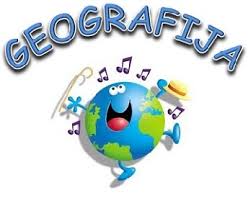 